FORM 6CERTIFICATE OF COMPLIANCETO:	CANADIAN SECURITIES EXCHANGE (“CSE”)NetCents Technology Inc. (the “Listed Issuer”) hereby certifies to CSE that the Listed Issuer is in compliance with the requirements of applicable securities legislation (as such term is defined in National Instrument 14-101) and all Exchange Requirements (as defined in Policy 1).				Date:	November _____, 2018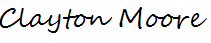 					Signed:											(Signature)							Clayton Moore								(Print Name)							Chief Executive Officer							(Print Office)